Chapter 3 Activity: The Mystery of GodComplete the Scripture quotes and sentences to solve the crossword puzzle about the mystery of God.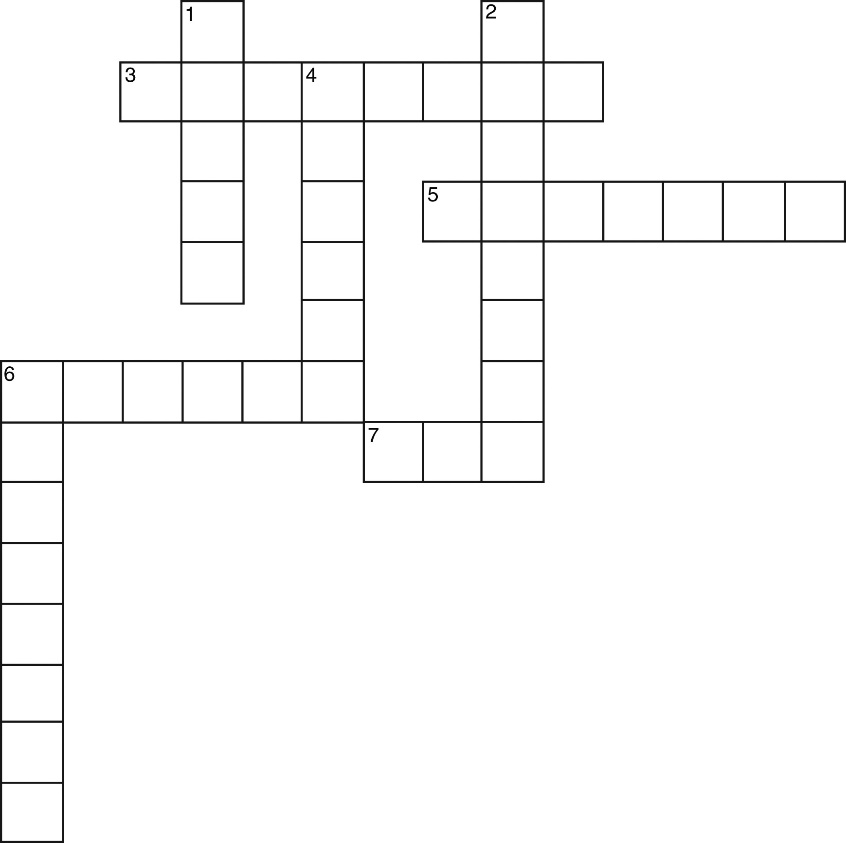 Across3.  God always keeps his ______________________.5.  “My thoughts,” says the Lord,” are not like yours.  .  .  .  / As high as the _____________________ 	are above the earth, / so high are my ways and thoughts above yours” (Isaiah 55:8–9).6.  “No one knows the ______________________ except the Son and those to whom the Son chooses to 	reveal him” (Matthew 11:27).7.  “Whoever does not love does not know ______________________, for God is love” (1 John 4:8).Down1.  We say that God is ______________________ simply because what he tells us is true.2.  Whatever we know about God, we know because he _____________________ it to us.4.  “I will comfort you  .  .  .  as a ______________________ comforts her child” (Isaiah 66:13).6.  God is always ______________________ to his people.